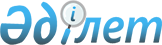 О внесении изменения в решение XXXXII сессии Каркаралинского районного маслихата от 5 ноября 2015 года № 42/379 "О повышении базовых ставок земельного налога и ставок единого земельного налога на не используемые земли сельскохозяйственного назначения на территории Каркаралинского района"
					
			Утративший силу
			
			
		
					Решение XLV сессии Каркаралинского районного маслихата Карагандинской области от 19 января 2016 года № 45/404. Зарегистрировано Департаментом юстиции Карагандинской области 5 февраля 2016 года № 3649. Утратило силу решением Каркаралинского районного маслихата Карагандинской области от 21 июня 2018 года № VI-29/262
      Сноска. Утратило силу решением Каркаралинского районного маслихата Карагандинской области от 21.06.2018 № VI-29/262 (вводится в действие со дня его первого официального опубликования).

      В соответствии со статьей 6 Закона Республики Казахстан от 23 января 2001 года "О местном государственном управлении и самоуправлении в Республике Казахстан", с Кодексом Республики Казахстан от 10 декабря 2008 года "О налогах и других обязательных платежах в бюджет (Налоговый кодекс)", районный маслихат РЕШИЛ:

      1. Внести в решение XXXXII сессии Каркаралинского районного маслихата от 5 ноября 2015 года № 42/379 "О повышении базовых ставок земельного налога и ставок единого земельного налога на не используемые земли сельскохозяйственного назначения на территории Каркаралинского района" (зарегистрировано в Реестре государственной регистрации нормативных правовых актов № 3532, опубликовано в газете "Қарқаралы" от декабря 2015 № 101-102 (11432), в информационно-правовой системе "Әділет" 15 декабря 2015 года) следующее изменение:

      преамбулу изложить в следующей редакции:

      "В соответствии со статьей 6 Закона Республики Казахстан от 23 января 2001 года "О местном государственном управлении и самоуправлении в Республике Казахстан", пунктом 5 статьи 386, пунктом 1 статьи 444 Кодекса Республики Казахстан от 10 декабря 2008 года "О налогах и других обязательных платежах в бюджет (Налоговый кодекс)", районный маслихат РЕШИЛ:".

      2. Настоящее решение вводится в действие по истечении десяти календарных дней после дня его первого официального опубликования.
					© 2012. РГП на ПХВ «Институт законодательства и правовой информации Республики Казахстан» Министерства юстиции Республики Казахстан
				
      Председатель сессии,
секретарь районного маслихата

С. Нуркенов
